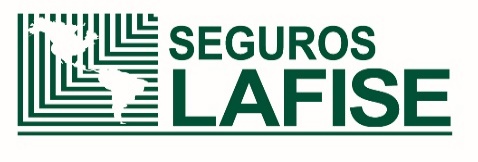 SEGURO COLECTIVO PROTECCIÓN A CUENTAS DE TARJETAS DE CRÉDITO Y DÉBITO “PLUSCARD” SOLICITUD DE SEGURO TOMADORSEGURO COLECTIVO PROTECCIÓN A CUENTAS DE TARJETAS DE CRÉDITO Y DÉBITO “PLUSCARD” SOLICITUD DE SEGURO TOMADORSEGURO COLECTIVO PROTECCIÓN A CUENTAS DE TARJETAS DE CRÉDITO Y DÉBITO “PLUSCARD” SOLICITUD DE SEGURO TOMADOREste documento sólo constituye una solicitud de seguro, por tanto, no representa garantía alguna de que la misma será aceptada por Seguros Lafise, ni de que, en caso de aceptarse, la aceptación concuerde totalmente con los términos de la solicitud.Este documento sólo constituye una solicitud de seguro, por tanto, no representa garantía alguna de que la misma será aceptada por Seguros Lafise, ni de que, en caso de aceptarse, la aceptación concuerde totalmente con los términos de la solicitud.Lugar:Fecha:Este documento sólo constituye una solicitud de seguro, por tanto, no representa garantía alguna de que la misma será aceptada por Seguros Lafise, ni de que, en caso de aceptarse, la aceptación concuerde totalmente con los términos de la solicitud.Este documento sólo constituye una solicitud de seguro, por tanto, no representa garantía alguna de que la misma será aceptada por Seguros Lafise, ni de que, en caso de aceptarse, la aceptación concuerde totalmente con los términos de la solicitud.DATOS DEL TOMADOR (SOLICITANTE)DATOS DEL TOMADOR (SOLICITANTE)DATOS DEL TOMADOR (SOLICITANTE)DATOS DEL TOMADOR (SOLICITANTE)DATOS DEL TOMADOR (SOLICITANTE)DATOS DEL TOMADOR (SOLICITANTE)DATOS DEL TOMADOR (SOLICITANTE)DATOS DEL TOMADOR (SOLICITANTE)DATOS DEL TOMADOR (SOLICITANTE)DATOS DEL TOMADOR (SOLICITANTE)DATOS DEL TOMADOR (SOLICITANTE) CLIENTE SEGUROS LAFISE      CLIENTE NUEVO CLIENTE SEGUROS LAFISE      CLIENTE NUEVO CLIENTE SEGUROS LAFISE      CLIENTE NUEVO CLIENTE SEGUROS LAFISE      CLIENTE NUEVOSi es cliente nuevo o requiere actualizar la información, favor cumplimentar el formulario “Conozca a su Cliente”.Si es cliente nuevo o requiere actualizar la información, favor cumplimentar el formulario “Conozca a su Cliente”.Si es cliente nuevo o requiere actualizar la información, favor cumplimentar el formulario “Conozca a su Cliente”.Si es cliente nuevo o requiere actualizar la información, favor cumplimentar el formulario “Conozca a su Cliente”.Si es cliente nuevo o requiere actualizar la información, favor cumplimentar el formulario “Conozca a su Cliente”.Si es cliente nuevo o requiere actualizar la información, favor cumplimentar el formulario “Conozca a su Cliente”.Si es cliente nuevo o requiere actualizar la información, favor cumplimentar el formulario “Conozca a su Cliente”.NOMBRENOMBRENOMBRENOMBRENOMBRETIPO DE IDENTIFICACIÓNTIPO DE IDENTIFICACIÓNTIPO DE IDENTIFICACIÓNN° DE IDENTIFICACIÓNN° DE IDENTIFICACIÓNN° DE IDENTIFICACIÓNMedios para Notificaciones:Provincia:Provincia:Provincia:Cantón:Cantón:Cantón:Distrito:Otras señas:Otras señas:Otras señas:Medios para Notificaciones:Correo electrónico: Correo electrónico: Correo electrónico: Correo electrónico: Correo electrónico: Número de teléfono 1:Número de teléfono 1:Número de teléfono 1:Número de teléfono 2:Número de teléfono 2:DATOS DEL BIEN QUE SE SOLICITA ASEGURAR Y ASPECTOS RELACIONADOS CON EL RIESGODATOS DEL BIEN QUE SE SOLICITA ASEGURAR Y ASPECTOS RELACIONADOS CON EL RIESGODATOS DEL BIEN QUE SE SOLICITA ASEGURAR Y ASPECTOS RELACIONADOS CON EL RIESGODATOS DEL BIEN QUE SE SOLICITA ASEGURAR Y ASPECTOS RELACIONADOS CON EL RIESGODATOS DEL BIEN QUE SE SOLICITA ASEGURAR Y ASPECTOS RELACIONADOS CON EL RIESGODATOS DEL BIEN QUE SE SOLICITA ASEGURAR Y ASPECTOS RELACIONADOS CON EL RIESGODATOS DEL BIEN QUE SE SOLICITA ASEGURAR Y ASPECTOS RELACIONADOS CON EL RIESGODATOS DEL BIEN QUE SE SOLICITA ASEGURAR Y ASPECTOS RELACIONADOS CON EL RIESGODATOS DEL BIEN QUE SE SOLICITA ASEGURAR Y ASPECTOS RELACIONADOS CON EL RIESGODATOS DEL BIEN QUE SE SOLICITA ASEGURAR Y ASPECTOS RELACIONADOS CON EL RIESGODATOS DEL BIEN QUE SE SOLICITA ASEGURAR Y ASPECTOS RELACIONADOS CON EL RIESGOTarjetas a asegurar:Tarjetas a asegurar:Tipo de tarjetasCrédito   Débito Crédito   Débito Crédito   Débito Cantidad aproximada de tarjetas:Cantidad aproximada de tarjetas:Cantidad aproximada de tarjetas:Cantidad aproximada de tarjetas:PLAZO DE VIGENCIA SOLICITADODesde _______________________________ Hasta __________________________ELECCIÓN OPCIONES ESTABLECIDAS EN CONDICIONES GENERALESELECCIÓN OPCIONES ESTABLECIDAS EN CONDICIONES GENERALESELECCIÓN OPCIONES ESTABLECIDAS EN CONDICIONES GENERALESELECCIÓN OPCIONES ESTABLECIDAS EN CONDICIONES GENERALESELECCIÓN OPCIONES ESTABLECIDAS EN CONDICIONES GENERALESELECCIÓN OPCIONES ESTABLECIDAS EN CONDICIONES GENERALESModalidad: Contributiva    No contributivaMoneda Colones      DólaresForma de pago de la primaMensual    Anual   OTROS TEMASTIPO DE SOLICITUD: Emisión Renovación Modificación MODO DE PAGO (En caso de ser una póliza no contributiva)Pago DirectoDeducción de PlanillaDeducción de PlanillaCargo a TarjetaCargo a TarjetaTitular:Titular:Fecha de vencimiento:MODO DE PAGO (En caso de ser una póliza no contributiva)Pago DirectoDeducción de PlanillaDeducción de PlanillaCargo a TarjetaCargo a TarjetaN° de Tarjeta:N° de Tarjeta:Banco Emisor:¿Cuenta actualmente seguro de Protección de Tarjeta de Crédito y/o Débito con otra aseguradora? ¿Cuenta actualmente seguro de Protección de Tarjeta de Crédito y/o Débito con otra aseguradora? ¿Cuenta actualmente seguro de Protección de Tarjeta de Crédito y/o Débito con otra aseguradora? SI NO SI NO Favor indicar si la respuesta es afirmativa:Favor indicar si la respuesta es afirmativa:Entidad Aseguradora:Número de Póliza:Periodo de vigencia:Entidad Aseguradora:Número de Póliza:Periodo de vigencia:En caso de optar por el pago con tarjeta de crédito o débito, autorizo a Seguros Lafise Costa Rica, S.A. aplicar los cargos correspondientes al pago de la prima en la frecuencia y montos que se establezcan en las Condiciones Particulares, así como en la siguiente renovación automática salvo instrucción previa en contrario.En caso de optar por el pago con tarjeta de crédito o débito, autorizo a Seguros Lafise Costa Rica, S.A. aplicar los cargos correspondientes al pago de la prima en la frecuencia y montos que se establezcan en las Condiciones Particulares, así como en la siguiente renovación automática salvo instrucción previa en contrario.En caso de optar por el pago con tarjeta de crédito o débito, autorizo a Seguros Lafise Costa Rica, S.A. aplicar los cargos correspondientes al pago de la prima en la frecuencia y montos que se establezcan en las Condiciones Particulares, así como en la siguiente renovación automática salvo instrucción previa en contrario.En caso de optar por el pago con tarjeta de crédito o débito, autorizo a Seguros Lafise Costa Rica, S.A. aplicar los cargos correspondientes al pago de la prima en la frecuencia y montos que se establezcan en las Condiciones Particulares, así como en la siguiente renovación automática salvo instrucción previa en contrario.En caso de optar por el pago con tarjeta de crédito o débito, autorizo a Seguros Lafise Costa Rica, S.A. aplicar los cargos correspondientes al pago de la prima en la frecuencia y montos que se establezcan en las Condiciones Particulares, así como en la siguiente renovación automática salvo instrucción previa en contrario.En caso de optar por el pago con tarjeta de crédito o débito, autorizo a Seguros Lafise Costa Rica, S.A. aplicar los cargos correspondientes al pago de la prima en la frecuencia y montos que se establezcan en las Condiciones Particulares, así como en la siguiente renovación automática salvo instrucción previa en contrario.En caso de optar por el pago con tarjeta de crédito o débito, autorizo a Seguros Lafise Costa Rica, S.A. aplicar los cargos correspondientes al pago de la prima en la frecuencia y montos que se establezcan en las Condiciones Particulares, así como en la siguiente renovación automática salvo instrucción previa en contrario.En caso de optar por el pago con tarjeta de crédito o débito, autorizo a Seguros Lafise Costa Rica, S.A. aplicar los cargos correspondientes al pago de la prima en la frecuencia y montos que se establezcan en las Condiciones Particulares, así como en la siguiente renovación automática salvo instrucción previa en contrario.En caso de optar por el pago con tarjeta de crédito o débito, autorizo a Seguros Lafise Costa Rica, S.A. aplicar los cargos correspondientes al pago de la prima en la frecuencia y montos que se establezcan en las Condiciones Particulares, así como en la siguiente renovación automática salvo instrucción previa en contrario.CONSENTIMIENTO INFORMADOCONSENTIMIENTO INFORMADOCONSENTIMIENTO INFORMADOCONSENTIMIENTO INFORMADOCONSENTIMIENTO INFORMADOCONSENTIMIENTO INFORMADOCONSENTIMIENTO INFORMADOCONSENTIMIENTO INFORMADOCONSENTIMIENTO INFORMADOEstimado cliente, de acuerdo con lo establecido en la Ley de Protección de la Persona frente al Tratamiento de sus Datos Personales (Ley 8968) y normativa conexa, le informamos lo siguiente:La información brindada por usted como parte del proceso de contratación de un seguro con SEGUROS LAFISE, será almacenada en una base de datos de carácter personal, con la finalidad de ofrecerle los servicios y coberturas adquiridos en el seguro. Adicionalmente, la información será utilizada en el ofrecimiento de beneficios adicionales, productos y cualquier otro servicio brindado por SEGUROS LAFISE.SEGUROS LAFISE COSTA RICA S.A., entidad aseguradora con cédula jurídica 3-101-678807, será la destinataria de la información personal brindada por usted, la cual podrá ser consultada tanto por el personal de SEGUROS LAFISE, así como las personas con las que SEGUROS LAFISE mantenga algún tipo de relación comercial, y cuenten con autorización por parte de SEGUROS LAFISE, a quienes se les podrá transferir la información con los fines antes descritos. La información brindada por usted es facultativa, no obstante, en caso de oponerse, SEGUROS LAFISE se podría ver imposibilitado de brindarle algunos de los servicios contratados.Como titular de los datos personales, SEGUROS LAFISE le brinda el derecho de acceso, verificación, rectificación o eliminación de los mismos.  Por último, las oficinas de SEGUROS LAFISE se ubican en San Pedro de Montes de Oca, 125 metros este de la Rotonda de La Hispanidad, frente a Funeraria Montesacro, Correo Electrónico: serviciosegurocr@lafise.com.Con pleno conocimiento de los señalado anteriormente, brindo el consentimiento libre, específico, informado, inequívoco e individualizado, del tratamiento de mis datos personales. FIRMA DEL TOMADOR: __________________________________________________Estimado cliente, de acuerdo con lo establecido en la Ley de Protección de la Persona frente al Tratamiento de sus Datos Personales (Ley 8968) y normativa conexa, le informamos lo siguiente:La información brindada por usted como parte del proceso de contratación de un seguro con SEGUROS LAFISE, será almacenada en una base de datos de carácter personal, con la finalidad de ofrecerle los servicios y coberturas adquiridos en el seguro. Adicionalmente, la información será utilizada en el ofrecimiento de beneficios adicionales, productos y cualquier otro servicio brindado por SEGUROS LAFISE.SEGUROS LAFISE COSTA RICA S.A., entidad aseguradora con cédula jurídica 3-101-678807, será la destinataria de la información personal brindada por usted, la cual podrá ser consultada tanto por el personal de SEGUROS LAFISE, así como las personas con las que SEGUROS LAFISE mantenga algún tipo de relación comercial, y cuenten con autorización por parte de SEGUROS LAFISE, a quienes se les podrá transferir la información con los fines antes descritos. La información brindada por usted es facultativa, no obstante, en caso de oponerse, SEGUROS LAFISE se podría ver imposibilitado de brindarle algunos de los servicios contratados.Como titular de los datos personales, SEGUROS LAFISE le brinda el derecho de acceso, verificación, rectificación o eliminación de los mismos.  Por último, las oficinas de SEGUROS LAFISE se ubican en San Pedro de Montes de Oca, 125 metros este de la Rotonda de La Hispanidad, frente a Funeraria Montesacro, Correo Electrónico: serviciosegurocr@lafise.com.Con pleno conocimiento de los señalado anteriormente, brindo el consentimiento libre, específico, informado, inequívoco e individualizado, del tratamiento de mis datos personales. FIRMA DEL TOMADOR: __________________________________________________Estimado cliente, de acuerdo con lo establecido en la Ley de Protección de la Persona frente al Tratamiento de sus Datos Personales (Ley 8968) y normativa conexa, le informamos lo siguiente:La información brindada por usted como parte del proceso de contratación de un seguro con SEGUROS LAFISE, será almacenada en una base de datos de carácter personal, con la finalidad de ofrecerle los servicios y coberturas adquiridos en el seguro. Adicionalmente, la información será utilizada en el ofrecimiento de beneficios adicionales, productos y cualquier otro servicio brindado por SEGUROS LAFISE.SEGUROS LAFISE COSTA RICA S.A., entidad aseguradora con cédula jurídica 3-101-678807, será la destinataria de la información personal brindada por usted, la cual podrá ser consultada tanto por el personal de SEGUROS LAFISE, así como las personas con las que SEGUROS LAFISE mantenga algún tipo de relación comercial, y cuenten con autorización por parte de SEGUROS LAFISE, a quienes se les podrá transferir la información con los fines antes descritos. La información brindada por usted es facultativa, no obstante, en caso de oponerse, SEGUROS LAFISE se podría ver imposibilitado de brindarle algunos de los servicios contratados.Como titular de los datos personales, SEGUROS LAFISE le brinda el derecho de acceso, verificación, rectificación o eliminación de los mismos.  Por último, las oficinas de SEGUROS LAFISE se ubican en San Pedro de Montes de Oca, 125 metros este de la Rotonda de La Hispanidad, frente a Funeraria Montesacro, Correo Electrónico: serviciosegurocr@lafise.com.Con pleno conocimiento de los señalado anteriormente, brindo el consentimiento libre, específico, informado, inequívoco e individualizado, del tratamiento de mis datos personales. FIRMA DEL TOMADOR: __________________________________________________Estimado cliente, de acuerdo con lo establecido en la Ley de Protección de la Persona frente al Tratamiento de sus Datos Personales (Ley 8968) y normativa conexa, le informamos lo siguiente:La información brindada por usted como parte del proceso de contratación de un seguro con SEGUROS LAFISE, será almacenada en una base de datos de carácter personal, con la finalidad de ofrecerle los servicios y coberturas adquiridos en el seguro. Adicionalmente, la información será utilizada en el ofrecimiento de beneficios adicionales, productos y cualquier otro servicio brindado por SEGUROS LAFISE.SEGUROS LAFISE COSTA RICA S.A., entidad aseguradora con cédula jurídica 3-101-678807, será la destinataria de la información personal brindada por usted, la cual podrá ser consultada tanto por el personal de SEGUROS LAFISE, así como las personas con las que SEGUROS LAFISE mantenga algún tipo de relación comercial, y cuenten con autorización por parte de SEGUROS LAFISE, a quienes se les podrá transferir la información con los fines antes descritos. La información brindada por usted es facultativa, no obstante, en caso de oponerse, SEGUROS LAFISE se podría ver imposibilitado de brindarle algunos de los servicios contratados.Como titular de los datos personales, SEGUROS LAFISE le brinda el derecho de acceso, verificación, rectificación o eliminación de los mismos.  Por último, las oficinas de SEGUROS LAFISE se ubican en San Pedro de Montes de Oca, 125 metros este de la Rotonda de La Hispanidad, frente a Funeraria Montesacro, Correo Electrónico: serviciosegurocr@lafise.com.Con pleno conocimiento de los señalado anteriormente, brindo el consentimiento libre, específico, informado, inequívoco e individualizado, del tratamiento de mis datos personales. FIRMA DEL TOMADOR: __________________________________________________Estimado cliente, de acuerdo con lo establecido en la Ley de Protección de la Persona frente al Tratamiento de sus Datos Personales (Ley 8968) y normativa conexa, le informamos lo siguiente:La información brindada por usted como parte del proceso de contratación de un seguro con SEGUROS LAFISE, será almacenada en una base de datos de carácter personal, con la finalidad de ofrecerle los servicios y coberturas adquiridos en el seguro. Adicionalmente, la información será utilizada en el ofrecimiento de beneficios adicionales, productos y cualquier otro servicio brindado por SEGUROS LAFISE.SEGUROS LAFISE COSTA RICA S.A., entidad aseguradora con cédula jurídica 3-101-678807, será la destinataria de la información personal brindada por usted, la cual podrá ser consultada tanto por el personal de SEGUROS LAFISE, así como las personas con las que SEGUROS LAFISE mantenga algún tipo de relación comercial, y cuenten con autorización por parte de SEGUROS LAFISE, a quienes se les podrá transferir la información con los fines antes descritos. La información brindada por usted es facultativa, no obstante, en caso de oponerse, SEGUROS LAFISE se podría ver imposibilitado de brindarle algunos de los servicios contratados.Como titular de los datos personales, SEGUROS LAFISE le brinda el derecho de acceso, verificación, rectificación o eliminación de los mismos.  Por último, las oficinas de SEGUROS LAFISE se ubican en San Pedro de Montes de Oca, 125 metros este de la Rotonda de La Hispanidad, frente a Funeraria Montesacro, Correo Electrónico: serviciosegurocr@lafise.com.Con pleno conocimiento de los señalado anteriormente, brindo el consentimiento libre, específico, informado, inequívoco e individualizado, del tratamiento de mis datos personales. FIRMA DEL TOMADOR: __________________________________________________Estimado cliente, de acuerdo con lo establecido en la Ley de Protección de la Persona frente al Tratamiento de sus Datos Personales (Ley 8968) y normativa conexa, le informamos lo siguiente:La información brindada por usted como parte del proceso de contratación de un seguro con SEGUROS LAFISE, será almacenada en una base de datos de carácter personal, con la finalidad de ofrecerle los servicios y coberturas adquiridos en el seguro. Adicionalmente, la información será utilizada en el ofrecimiento de beneficios adicionales, productos y cualquier otro servicio brindado por SEGUROS LAFISE.SEGUROS LAFISE COSTA RICA S.A., entidad aseguradora con cédula jurídica 3-101-678807, será la destinataria de la información personal brindada por usted, la cual podrá ser consultada tanto por el personal de SEGUROS LAFISE, así como las personas con las que SEGUROS LAFISE mantenga algún tipo de relación comercial, y cuenten con autorización por parte de SEGUROS LAFISE, a quienes se les podrá transferir la información con los fines antes descritos. La información brindada por usted es facultativa, no obstante, en caso de oponerse, SEGUROS LAFISE se podría ver imposibilitado de brindarle algunos de los servicios contratados.Como titular de los datos personales, SEGUROS LAFISE le brinda el derecho de acceso, verificación, rectificación o eliminación de los mismos.  Por último, las oficinas de SEGUROS LAFISE se ubican en San Pedro de Montes de Oca, 125 metros este de la Rotonda de La Hispanidad, frente a Funeraria Montesacro, Correo Electrónico: serviciosegurocr@lafise.com.Con pleno conocimiento de los señalado anteriormente, brindo el consentimiento libre, específico, informado, inequívoco e individualizado, del tratamiento de mis datos personales. FIRMA DEL TOMADOR: __________________________________________________Estimado cliente, de acuerdo con lo establecido en la Ley de Protección de la Persona frente al Tratamiento de sus Datos Personales (Ley 8968) y normativa conexa, le informamos lo siguiente:La información brindada por usted como parte del proceso de contratación de un seguro con SEGUROS LAFISE, será almacenada en una base de datos de carácter personal, con la finalidad de ofrecerle los servicios y coberturas adquiridos en el seguro. Adicionalmente, la información será utilizada en el ofrecimiento de beneficios adicionales, productos y cualquier otro servicio brindado por SEGUROS LAFISE.SEGUROS LAFISE COSTA RICA S.A., entidad aseguradora con cédula jurídica 3-101-678807, será la destinataria de la información personal brindada por usted, la cual podrá ser consultada tanto por el personal de SEGUROS LAFISE, así como las personas con las que SEGUROS LAFISE mantenga algún tipo de relación comercial, y cuenten con autorización por parte de SEGUROS LAFISE, a quienes se les podrá transferir la información con los fines antes descritos. La información brindada por usted es facultativa, no obstante, en caso de oponerse, SEGUROS LAFISE se podría ver imposibilitado de brindarle algunos de los servicios contratados.Como titular de los datos personales, SEGUROS LAFISE le brinda el derecho de acceso, verificación, rectificación o eliminación de los mismos.  Por último, las oficinas de SEGUROS LAFISE se ubican en San Pedro de Montes de Oca, 125 metros este de la Rotonda de La Hispanidad, frente a Funeraria Montesacro, Correo Electrónico: serviciosegurocr@lafise.com.Con pleno conocimiento de los señalado anteriormente, brindo el consentimiento libre, específico, informado, inequívoco e individualizado, del tratamiento de mis datos personales. FIRMA DEL TOMADOR: __________________________________________________Estimado cliente, de acuerdo con lo establecido en la Ley de Protección de la Persona frente al Tratamiento de sus Datos Personales (Ley 8968) y normativa conexa, le informamos lo siguiente:La información brindada por usted como parte del proceso de contratación de un seguro con SEGUROS LAFISE, será almacenada en una base de datos de carácter personal, con la finalidad de ofrecerle los servicios y coberturas adquiridos en el seguro. Adicionalmente, la información será utilizada en el ofrecimiento de beneficios adicionales, productos y cualquier otro servicio brindado por SEGUROS LAFISE.SEGUROS LAFISE COSTA RICA S.A., entidad aseguradora con cédula jurídica 3-101-678807, será la destinataria de la información personal brindada por usted, la cual podrá ser consultada tanto por el personal de SEGUROS LAFISE, así como las personas con las que SEGUROS LAFISE mantenga algún tipo de relación comercial, y cuenten con autorización por parte de SEGUROS LAFISE, a quienes se les podrá transferir la información con los fines antes descritos. La información brindada por usted es facultativa, no obstante, en caso de oponerse, SEGUROS LAFISE se podría ver imposibilitado de brindarle algunos de los servicios contratados.Como titular de los datos personales, SEGUROS LAFISE le brinda el derecho de acceso, verificación, rectificación o eliminación de los mismos.  Por último, las oficinas de SEGUROS LAFISE se ubican en San Pedro de Montes de Oca, 125 metros este de la Rotonda de La Hispanidad, frente a Funeraria Montesacro, Correo Electrónico: serviciosegurocr@lafise.com.Con pleno conocimiento de los señalado anteriormente, brindo el consentimiento libre, específico, informado, inequívoco e individualizado, del tratamiento de mis datos personales. FIRMA DEL TOMADOR: __________________________________________________Estimado cliente, de acuerdo con lo establecido en la Ley de Protección de la Persona frente al Tratamiento de sus Datos Personales (Ley 8968) y normativa conexa, le informamos lo siguiente:La información brindada por usted como parte del proceso de contratación de un seguro con SEGUROS LAFISE, será almacenada en una base de datos de carácter personal, con la finalidad de ofrecerle los servicios y coberturas adquiridos en el seguro. Adicionalmente, la información será utilizada en el ofrecimiento de beneficios adicionales, productos y cualquier otro servicio brindado por SEGUROS LAFISE.SEGUROS LAFISE COSTA RICA S.A., entidad aseguradora con cédula jurídica 3-101-678807, será la destinataria de la información personal brindada por usted, la cual podrá ser consultada tanto por el personal de SEGUROS LAFISE, así como las personas con las que SEGUROS LAFISE mantenga algún tipo de relación comercial, y cuenten con autorización por parte de SEGUROS LAFISE, a quienes se les podrá transferir la información con los fines antes descritos. La información brindada por usted es facultativa, no obstante, en caso de oponerse, SEGUROS LAFISE se podría ver imposibilitado de brindarle algunos de los servicios contratados.Como titular de los datos personales, SEGUROS LAFISE le brinda el derecho de acceso, verificación, rectificación o eliminación de los mismos.  Por último, las oficinas de SEGUROS LAFISE se ubican en San Pedro de Montes de Oca, 125 metros este de la Rotonda de La Hispanidad, frente a Funeraria Montesacro, Correo Electrónico: serviciosegurocr@lafise.com.Con pleno conocimiento de los señalado anteriormente, brindo el consentimiento libre, específico, informado, inequívoco e individualizado, del tratamiento de mis datos personales. FIRMA DEL TOMADOR: __________________________________________________PROCESO DE ANÁLISIS Y ACEPTACIÓN O RECHAZO DE LA SOLICTUDPROCESO DE ANÁLISIS Y ACEPTACIÓN O RECHAZO DE LA SOLICTUDPROCESO DE ANÁLISIS Y ACEPTACIÓN O RECHAZO DE LA SOLICTUDPROCESO DE ANÁLISIS Y ACEPTACIÓN O RECHAZO DE LA SOLICTUDPROCESO DE ANÁLISIS Y ACEPTACIÓN O RECHAZO DE LA SOLICTUDPROCESO DE ANÁLISIS Y ACEPTACIÓN O RECHAZO DE LA SOLICTUDPROCESO DE ANÁLISIS Y ACEPTACIÓN O RECHAZO DE LA SOLICTUDPROCESO DE ANÁLISIS Y ACEPTACIÓN O RECHAZO DE LA SOLICTUDPROCESO DE ANÁLISIS Y ACEPTACIÓN O RECHAZO DE LA SOLICTUDLa Solicitud de Seguro deberá ser aceptada o rechazada por Seguros Lafise dentro de un plazo máximo de treinta días naturales, contado a partir de la fecha de su recibo. En caso de que dentro del plazo establecido Seguros Lafise no se pronuncie sobre la aceptación o rechazo de la Solicitud, esta se entenderá aceptada a favor del solicitante. En casos de complejidad excepcional, Seguros Lafise deberá indicar al solicitante la fecha posterior en que se pronunciará, la cual no podrá exceder de dos meses.La Solicitud de Seguro será analizada por el área de suscripción de Seguros Lafise, siendo esta área, el área comercial o el intermediario de seguros, los encargados de comunicar la resolución sobre la solicitud de seguro. Cualquier comunicación relacionada con la Solicitud de Seguro, puede dirigirla a: serviciosegurocr@lafise.com o bien en nuestras oficinas, ubicadas 175 metros este de la Rotonda de San Pedro, San José, Costa Rica.La Solicitud de Seguro deberá ser aceptada o rechazada por Seguros Lafise dentro de un plazo máximo de treinta días naturales, contado a partir de la fecha de su recibo. En caso de que dentro del plazo establecido Seguros Lafise no se pronuncie sobre la aceptación o rechazo de la Solicitud, esta se entenderá aceptada a favor del solicitante. En casos de complejidad excepcional, Seguros Lafise deberá indicar al solicitante la fecha posterior en que se pronunciará, la cual no podrá exceder de dos meses.La Solicitud de Seguro será analizada por el área de suscripción de Seguros Lafise, siendo esta área, el área comercial o el intermediario de seguros, los encargados de comunicar la resolución sobre la solicitud de seguro. Cualquier comunicación relacionada con la Solicitud de Seguro, puede dirigirla a: serviciosegurocr@lafise.com o bien en nuestras oficinas, ubicadas 175 metros este de la Rotonda de San Pedro, San José, Costa Rica.La Solicitud de Seguro deberá ser aceptada o rechazada por Seguros Lafise dentro de un plazo máximo de treinta días naturales, contado a partir de la fecha de su recibo. En caso de que dentro del plazo establecido Seguros Lafise no se pronuncie sobre la aceptación o rechazo de la Solicitud, esta se entenderá aceptada a favor del solicitante. En casos de complejidad excepcional, Seguros Lafise deberá indicar al solicitante la fecha posterior en que se pronunciará, la cual no podrá exceder de dos meses.La Solicitud de Seguro será analizada por el área de suscripción de Seguros Lafise, siendo esta área, el área comercial o el intermediario de seguros, los encargados de comunicar la resolución sobre la solicitud de seguro. Cualquier comunicación relacionada con la Solicitud de Seguro, puede dirigirla a: serviciosegurocr@lafise.com o bien en nuestras oficinas, ubicadas 175 metros este de la Rotonda de San Pedro, San José, Costa Rica.La Solicitud de Seguro deberá ser aceptada o rechazada por Seguros Lafise dentro de un plazo máximo de treinta días naturales, contado a partir de la fecha de su recibo. En caso de que dentro del plazo establecido Seguros Lafise no se pronuncie sobre la aceptación o rechazo de la Solicitud, esta se entenderá aceptada a favor del solicitante. En casos de complejidad excepcional, Seguros Lafise deberá indicar al solicitante la fecha posterior en que se pronunciará, la cual no podrá exceder de dos meses.La Solicitud de Seguro será analizada por el área de suscripción de Seguros Lafise, siendo esta área, el área comercial o el intermediario de seguros, los encargados de comunicar la resolución sobre la solicitud de seguro. Cualquier comunicación relacionada con la Solicitud de Seguro, puede dirigirla a: serviciosegurocr@lafise.com o bien en nuestras oficinas, ubicadas 175 metros este de la Rotonda de San Pedro, San José, Costa Rica.La Solicitud de Seguro deberá ser aceptada o rechazada por Seguros Lafise dentro de un plazo máximo de treinta días naturales, contado a partir de la fecha de su recibo. En caso de que dentro del plazo establecido Seguros Lafise no se pronuncie sobre la aceptación o rechazo de la Solicitud, esta se entenderá aceptada a favor del solicitante. En casos de complejidad excepcional, Seguros Lafise deberá indicar al solicitante la fecha posterior en que se pronunciará, la cual no podrá exceder de dos meses.La Solicitud de Seguro será analizada por el área de suscripción de Seguros Lafise, siendo esta área, el área comercial o el intermediario de seguros, los encargados de comunicar la resolución sobre la solicitud de seguro. Cualquier comunicación relacionada con la Solicitud de Seguro, puede dirigirla a: serviciosegurocr@lafise.com o bien en nuestras oficinas, ubicadas 175 metros este de la Rotonda de San Pedro, San José, Costa Rica.La Solicitud de Seguro deberá ser aceptada o rechazada por Seguros Lafise dentro de un plazo máximo de treinta días naturales, contado a partir de la fecha de su recibo. En caso de que dentro del plazo establecido Seguros Lafise no se pronuncie sobre la aceptación o rechazo de la Solicitud, esta se entenderá aceptada a favor del solicitante. En casos de complejidad excepcional, Seguros Lafise deberá indicar al solicitante la fecha posterior en que se pronunciará, la cual no podrá exceder de dos meses.La Solicitud de Seguro será analizada por el área de suscripción de Seguros Lafise, siendo esta área, el área comercial o el intermediario de seguros, los encargados de comunicar la resolución sobre la solicitud de seguro. Cualquier comunicación relacionada con la Solicitud de Seguro, puede dirigirla a: serviciosegurocr@lafise.com o bien en nuestras oficinas, ubicadas 175 metros este de la Rotonda de San Pedro, San José, Costa Rica.La Solicitud de Seguro deberá ser aceptada o rechazada por Seguros Lafise dentro de un plazo máximo de treinta días naturales, contado a partir de la fecha de su recibo. En caso de que dentro del plazo establecido Seguros Lafise no se pronuncie sobre la aceptación o rechazo de la Solicitud, esta se entenderá aceptada a favor del solicitante. En casos de complejidad excepcional, Seguros Lafise deberá indicar al solicitante la fecha posterior en que se pronunciará, la cual no podrá exceder de dos meses.La Solicitud de Seguro será analizada por el área de suscripción de Seguros Lafise, siendo esta área, el área comercial o el intermediario de seguros, los encargados de comunicar la resolución sobre la solicitud de seguro. Cualquier comunicación relacionada con la Solicitud de Seguro, puede dirigirla a: serviciosegurocr@lafise.com o bien en nuestras oficinas, ubicadas 175 metros este de la Rotonda de San Pedro, San José, Costa Rica.La Solicitud de Seguro deberá ser aceptada o rechazada por Seguros Lafise dentro de un plazo máximo de treinta días naturales, contado a partir de la fecha de su recibo. En caso de que dentro del plazo establecido Seguros Lafise no se pronuncie sobre la aceptación o rechazo de la Solicitud, esta se entenderá aceptada a favor del solicitante. En casos de complejidad excepcional, Seguros Lafise deberá indicar al solicitante la fecha posterior en que se pronunciará, la cual no podrá exceder de dos meses.La Solicitud de Seguro será analizada por el área de suscripción de Seguros Lafise, siendo esta área, el área comercial o el intermediario de seguros, los encargados de comunicar la resolución sobre la solicitud de seguro. Cualquier comunicación relacionada con la Solicitud de Seguro, puede dirigirla a: serviciosegurocr@lafise.com o bien en nuestras oficinas, ubicadas 175 metros este de la Rotonda de San Pedro, San José, Costa Rica.La Solicitud de Seguro deberá ser aceptada o rechazada por Seguros Lafise dentro de un plazo máximo de treinta días naturales, contado a partir de la fecha de su recibo. En caso de que dentro del plazo establecido Seguros Lafise no se pronuncie sobre la aceptación o rechazo de la Solicitud, esta se entenderá aceptada a favor del solicitante. En casos de complejidad excepcional, Seguros Lafise deberá indicar al solicitante la fecha posterior en que se pronunciará, la cual no podrá exceder de dos meses.La Solicitud de Seguro será analizada por el área de suscripción de Seguros Lafise, siendo esta área, el área comercial o el intermediario de seguros, los encargados de comunicar la resolución sobre la solicitud de seguro. Cualquier comunicación relacionada con la Solicitud de Seguro, puede dirigirla a: serviciosegurocr@lafise.com o bien en nuestras oficinas, ubicadas 175 metros este de la Rotonda de San Pedro, San José, Costa Rica.INIDICACIÓN DE ENTREGA DE INFORMACIÓN PREVIAINIDICACIÓN DE ENTREGA DE INFORMACIÓN PREVIAINIDICACIÓN DE ENTREGA DE INFORMACIÓN PREVIAINIDICACIÓN DE ENTREGA DE INFORMACIÓN PREVIAINIDICACIÓN DE ENTREGA DE INFORMACIÓN PREVIAINIDICACIÓN DE ENTREGA DE INFORMACIÓN PREVIAINIDICACIÓN DE ENTREGA DE INFORMACIÓN PREVIAINIDICACIÓN DE ENTREGA DE INFORMACIÓN PREVIAINIDICACIÓN DE ENTREGA DE INFORMACIÓN PREVIAFirma y Número de Identificación del TomadorSeguros Lafise Costa Rica S.A.La documentación contractual y la nota técnica que integran este producto, están registrados ante la Superintendencia General de Seguros de conformidad con lo dispuesto por el artículo 29, inciso d) de la Ley Reguladora del Mercado de Seguros, Ley 8653, bajo el registro número G07-46-A14-XXX, de fecha XX de XXXX de 2019.La documentación contractual y la nota técnica que integran este producto, están registrados ante la Superintendencia General de Seguros de conformidad con lo dispuesto por el artículo 29, inciso d) de la Ley Reguladora del Mercado de Seguros, Ley 8653, bajo el registro número G07-46-A14-XXX, de fecha XX de XXXX de 2019.SEGURO COLECTIVO PROTECCIÓN A CUENTAS DE TARJETAS DE CRÉDITO Y DÉBITO “PLUSCARD” SOLICITUD DE INCLUSIÓNEste documento sólo constituye una solicitud de seguro, por tanto, no representa garantía alguna de que la misma será aceptada por Seguros Lafise, ni de que, en caso de aceptarse, la aceptación concuerde totalmente con los términos de la solicitud.Este documento sólo constituye una solicitud de seguro, por tanto, no representa garantía alguna de que la misma será aceptada por Seguros Lafise, ni de que, en caso de aceptarse, la aceptación concuerde totalmente con los términos de la solicitud.Lugar:Lugar:Lugar:Fecha:Fecha:Fecha:Fecha:Fecha:No. de Póliza:No. de Póliza:No. de Póliza:No. de Póliza:No. de Póliza:No. de Póliza:Tomador:Tomador:Tomador:Tomador:Tomador:Vigencia de la Póliza:Vigencia de la Póliza:Vigencia de la Póliza:DATOS DEL SOLICITANTEDATOS DEL SOLICITANTEDATOS DEL SOLICITANTEDATOS DEL SOLICITANTEDATOS DEL SOLICITANTEDATOS DEL SOLICITANTEDATOS DEL SOLICITANTEDATOS DEL SOLICITANTEDATOS DEL SOLICITANTEDATOS DEL SOLICITANTEDATOS DEL SOLICITANTEDATOS DEL SOLICITANTEDATOS DEL SOLICITANTEDATOS DEL SOLICITANTEDATOS DEL SOLICITANTEDATOS DEL SOLICITANTEDATOS DEL SOLICITANTEDATOS DEL SOLICITANTEDATOS DEL SOLICITANTEDATOS DEL SOLICITANTEDATOS DEL SOLICITANTEDATOS DEL SOLICITANTE CLIENTE SEGUROS LAFISE      CLIENTE NUEVO CLIENTE SEGUROS LAFISE      CLIENTE NUEVO CLIENTE SEGUROS LAFISE      CLIENTE NUEVO CLIENTE SEGUROS LAFISE      CLIENTE NUEVO CLIENTE SEGUROS LAFISE      CLIENTE NUEVO CLIENTE SEGUROS LAFISE      CLIENTE NUEVOSi es cliente nuevo o requiere actualizar la información, favor cumplimentar el formulario “Conozca a su Cliente”.Si es cliente nuevo o requiere actualizar la información, favor cumplimentar el formulario “Conozca a su Cliente”.Si es cliente nuevo o requiere actualizar la información, favor cumplimentar el formulario “Conozca a su Cliente”.Si es cliente nuevo o requiere actualizar la información, favor cumplimentar el formulario “Conozca a su Cliente”.Si es cliente nuevo o requiere actualizar la información, favor cumplimentar el formulario “Conozca a su Cliente”.Si es cliente nuevo o requiere actualizar la información, favor cumplimentar el formulario “Conozca a su Cliente”.Si es cliente nuevo o requiere actualizar la información, favor cumplimentar el formulario “Conozca a su Cliente”.Si es cliente nuevo o requiere actualizar la información, favor cumplimentar el formulario “Conozca a su Cliente”.Si es cliente nuevo o requiere actualizar la información, favor cumplimentar el formulario “Conozca a su Cliente”.Si es cliente nuevo o requiere actualizar la información, favor cumplimentar el formulario “Conozca a su Cliente”.Si es cliente nuevo o requiere actualizar la información, favor cumplimentar el formulario “Conozca a su Cliente”.Si es cliente nuevo o requiere actualizar la información, favor cumplimentar el formulario “Conozca a su Cliente”.Si es cliente nuevo o requiere actualizar la información, favor cumplimentar el formulario “Conozca a su Cliente”.Si es cliente nuevo o requiere actualizar la información, favor cumplimentar el formulario “Conozca a su Cliente”.Si es cliente nuevo o requiere actualizar la información, favor cumplimentar el formulario “Conozca a su Cliente”.Si es cliente nuevo o requiere actualizar la información, favor cumplimentar el formulario “Conozca a su Cliente”.PERSONALIDADPERSONALIDADPERSONALIDADPERSONALIDADNOMBRENOMBRENOMBRENOMBRENOMBRENOMBRENOMBRENOMBRENOMBRENOMBRENOMBRETIPO DE IDENTIFICACIÓNTIPO DE IDENTIFICACIÓNTIPO DE IDENTIFICACIÓNTIPO DE IDENTIFICACIÓNTIPO DE IDENTIFICACIÓNTIPO DE IDENTIFICACIÓNN° DE IDENTIFICACIÓNPersona Física  Persona Jurídica Persona Física  Persona Jurídica Persona Física  Persona Jurídica Persona Física  Persona Jurídica Solo en caso de Persona Física:Solo en caso de Persona Física:Solo en caso de Persona Física:Fecha de Nacimiento:Fecha de Nacimiento:Fecha de Nacimiento:Fecha de Nacimiento:Fecha de Nacimiento:Fecha de Nacimiento:Fecha de Nacimiento:Fecha de Nacimiento:Profesión:Profesión:Profesión:Profesión:Género:  F  MGénero:  F  MGénero:  F  MGénero:  F  MGénero:  F  MGénero:  F  MEmpresa donde labora:Solo en caso de Persona Física:Solo en caso de Persona Física:Solo en caso de Persona Física:Trabaja en lo propio Sí NoTrabaja en lo propio Sí NoTrabaja en lo propio Sí NoTrabaja en lo propio Sí NoTrabaja en lo propio Sí NoTrabaja en lo propio Sí NoMedios para notificaciones:Provincia:Provincia:Provincia:Provincia:Provincia:Cantón:Cantón:Cantón:Cantón:Cantón:Cantón:Distrito:Distrito:Distrito:Otras señas:Otras señas:Otras señas:Otras señas:Otras señas:Otras señas:Otras señas:Medios para notificaciones:Correo electrónico:Correo electrónico:Correo electrónico:Correo electrónico:Correo electrónico:Correo electrónico:Correo electrónico:Correo electrónico:Número de celular:Número de celular:Número de celular:Número de celular:Número de celular:Número de celular:Número de celular:Número de celular:Número de celular:Número de teléfono:Número de teléfono:Número de teléfono:Número de teléfono:DATOS DEL BIEN QUE SE SOLICITA ASEGURAR Y ASPECTOS RELACIONADOS CON EL RIESGODATOS DEL BIEN QUE SE SOLICITA ASEGURAR Y ASPECTOS RELACIONADOS CON EL RIESGODATOS DEL BIEN QUE SE SOLICITA ASEGURAR Y ASPECTOS RELACIONADOS CON EL RIESGODATOS DEL BIEN QUE SE SOLICITA ASEGURAR Y ASPECTOS RELACIONADOS CON EL RIESGODATOS DEL BIEN QUE SE SOLICITA ASEGURAR Y ASPECTOS RELACIONADOS CON EL RIESGODATOS DEL BIEN QUE SE SOLICITA ASEGURAR Y ASPECTOS RELACIONADOS CON EL RIESGODATOS DEL BIEN QUE SE SOLICITA ASEGURAR Y ASPECTOS RELACIONADOS CON EL RIESGODATOS DEL BIEN QUE SE SOLICITA ASEGURAR Y ASPECTOS RELACIONADOS CON EL RIESGODATOS DEL BIEN QUE SE SOLICITA ASEGURAR Y ASPECTOS RELACIONADOS CON EL RIESGODATOS DEL BIEN QUE SE SOLICITA ASEGURAR Y ASPECTOS RELACIONADOS CON EL RIESGODATOS DEL BIEN QUE SE SOLICITA ASEGURAR Y ASPECTOS RELACIONADOS CON EL RIESGODATOS DEL BIEN QUE SE SOLICITA ASEGURAR Y ASPECTOS RELACIONADOS CON EL RIESGODATOS DEL BIEN QUE SE SOLICITA ASEGURAR Y ASPECTOS RELACIONADOS CON EL RIESGODATOS DEL BIEN QUE SE SOLICITA ASEGURAR Y ASPECTOS RELACIONADOS CON EL RIESGODATOS DEL BIEN QUE SE SOLICITA ASEGURAR Y ASPECTOS RELACIONADOS CON EL RIESGODATOS DEL BIEN QUE SE SOLICITA ASEGURAR Y ASPECTOS RELACIONADOS CON EL RIESGODATOS DEL BIEN QUE SE SOLICITA ASEGURAR Y ASPECTOS RELACIONADOS CON EL RIESGODATOS DEL BIEN QUE SE SOLICITA ASEGURAR Y ASPECTOS RELACIONADOS CON EL RIESGODATOS DEL BIEN QUE SE SOLICITA ASEGURAR Y ASPECTOS RELACIONADOS CON EL RIESGODATOS DEL BIEN QUE SE SOLICITA ASEGURAR Y ASPECTOS RELACIONADOS CON EL RIESGODATOS DEL BIEN QUE SE SOLICITA ASEGURAR Y ASPECTOS RELACIONADOS CON EL RIESGODATOS DEL BIEN QUE SE SOLICITA ASEGURAR Y ASPECTOS RELACIONADOS CON EL RIESGODatos de la Tarjeta 1Datos de la Tarjeta 1Número de la tarjeta:Número de la tarjeta:Número de la tarjeta:Número de la tarjeta:Número de la tarjeta:Vigencia de la tarjetaVigencia de la tarjetaVigencia de la tarjetaVigencia de la tarjetaMes:                   Año:Mes:                   Año:Datos de la Tarjeta 1Datos de la Tarjeta 1Tipo de tarjetaTipo de tarjetaTipo de tarjeta Crédito  Débito  Crédito  Débito  Crédito  Débito  Crédito  Débito  Crédito  Débito MonedaMonedaMonedaColones  Dólares Colones  Dólares Colones  Dólares Colones  Dólares Límite de créditoLímite de créditoLímite de créditoDatos de la Tarjeta 2Datos de la Tarjeta 2Número de la tarjeta:Número de la tarjeta:Número de la tarjeta:Número de la tarjeta:Número de la tarjeta:Vigencia de la tarjetaVigencia de la tarjetaVigencia de la tarjetaVigencia de la tarjetaMes:                   Año:Mes:                   Año:Datos de la Tarjeta 2Datos de la Tarjeta 2Tipo de tarjetaTipo de tarjetaTipo de tarjeta Crédito  Débito  Crédito  Débito  Crédito  Débito  Crédito  Débito  Crédito  Débito MonedaMonedaMonedaColones  Dólares Colones  Dólares Colones  Dólares Colones  Dólares Límite de créditoLímite de créditoLímite de créditoDatos de la Tarjeta 3Datos de la Tarjeta 3Número de la tarjeta:Número de la tarjeta:Número de la tarjeta:Número de la tarjeta:Número de la tarjeta:Vigencia de la tarjetaVigencia de la tarjetaVigencia de la tarjetaVigencia de la tarjetaMes:                   Año:Mes:                   Año:Datos de la Tarjeta 3Datos de la Tarjeta 3Tipo de tarjetaTipo de tarjetaTipo de tarjeta Crédito  Débito  Crédito  Débito  Crédito  Débito  Crédito  Débito  Crédito  Débito MonedaMonedaMonedaColones  Dólares Colones  Dólares Colones  Dólares Colones  Dólares Límite de créditoLímite de créditoLímite de créditoDatos de la Tarjeta 4Datos de la Tarjeta 4Número de la tarjeta:Número de la tarjeta:Número de la tarjeta:Número de la tarjeta:Número de la tarjeta:Vigencia de la tarjetaVigencia de la tarjetaVigencia de la tarjetaVigencia de la tarjetaMes:                   Año:Mes:                   Año:Datos de la Tarjeta 4Datos de la Tarjeta 4Tipo de tarjetaTipo de tarjetaTipo de tarjeta Crédito  Débito  Crédito  Débito  Crédito  Débito  Crédito  Débito  Crédito  Débito MonedaMonedaMonedaColones  Dólares Colones  Dólares Colones  Dólares Colones  Dólares Límite de créditoLímite de créditoLímite de créditoPLAZO DE VIGENCIA SOLICITADODesde _______________________________ Hasta __________________________ELECCIÓN OPCIONES ESTABLECIDAS EN CONDICIONES GENERALESELECCIÓN OPCIONES ESTABLECIDAS EN CONDICIONES GENERALESELECCIÓN OPCIONES ESTABLECIDAS EN CONDICIONES GENERALESELECCIÓN OPCIONES ESTABLECIDAS EN CONDICIONES GENERALES Forma de Pago de la Prima:Mensual             Anual   Mensual             Anual   COBERTURA BÁSICAMONTOS ASEGURADOSMONTOS ASEGURADOSProtección de Tarjeta de Crédito y/o Débito₵ 1.500.000,00  ₵ 2.500.000,00  ₵ 5.000.000,00          ₵ 10.000.000,00 $ 3000.00  $ 5000.00  $ 10,000.00  $ 20,000.00OTROS TEMASMODO DE PAGO Cargo a TarjetaTitular:Titular:Titular:Fecha de vencimiento:Fecha de vencimiento:MODO DE PAGO Cargo a TarjetaN° de Tarjeta:N° de Tarjeta:N° de Tarjeta:Banco Emisor:Banco Emisor:¿Cuenta actualmente seguro de Protección de Tarjeta de Crédito y/o Débito con otra aseguradora?¿Cuenta actualmente seguro de Protección de Tarjeta de Crédito y/o Débito con otra aseguradora?¿Cuenta actualmente seguro de Protección de Tarjeta de Crédito y/o Débito con otra aseguradora?SI NO Favor indicar si la respuesta es afirmativa:Favor indicar si la respuesta es afirmativa:Entidad Aseguradora:Número de Póliza:Periodo de vigencia:En caso de optar por el pago con tarjeta de crédito o débito, autorizo a Seguros Lafise Costa Rica, S.A. aplicar los cargos correspondientes al pago de la prima en la frecuencia y montos que se establezcan en las Condiciones Particulares, así como en la siguiente renovación automática salvo instrucción previa en contrario.En caso de optar por el pago con tarjeta de crédito o débito, autorizo a Seguros Lafise Costa Rica, S.A. aplicar los cargos correspondientes al pago de la prima en la frecuencia y montos que se establezcan en las Condiciones Particulares, así como en la siguiente renovación automática salvo instrucción previa en contrario.En caso de optar por el pago con tarjeta de crédito o débito, autorizo a Seguros Lafise Costa Rica, S.A. aplicar los cargos correspondientes al pago de la prima en la frecuencia y montos que se establezcan en las Condiciones Particulares, así como en la siguiente renovación automática salvo instrucción previa en contrario.En caso de optar por el pago con tarjeta de crédito o débito, autorizo a Seguros Lafise Costa Rica, S.A. aplicar los cargos correspondientes al pago de la prima en la frecuencia y montos que se establezcan en las Condiciones Particulares, así como en la siguiente renovación automática salvo instrucción previa en contrario.En caso de optar por el pago con tarjeta de crédito o débito, autorizo a Seguros Lafise Costa Rica, S.A. aplicar los cargos correspondientes al pago de la prima en la frecuencia y montos que se establezcan en las Condiciones Particulares, así como en la siguiente renovación automática salvo instrucción previa en contrario.En caso de optar por el pago con tarjeta de crédito o débito, autorizo a Seguros Lafise Costa Rica, S.A. aplicar los cargos correspondientes al pago de la prima en la frecuencia y montos que se establezcan en las Condiciones Particulares, así como en la siguiente renovación automática salvo instrucción previa en contrario.En caso de optar por el pago con tarjeta de crédito o débito, autorizo a Seguros Lafise Costa Rica, S.A. aplicar los cargos correspondientes al pago de la prima en la frecuencia y montos que se establezcan en las Condiciones Particulares, así como en la siguiente renovación automática salvo instrucción previa en contrario.CONSENTIMIENTO INFORMADOCONSENTIMIENTO INFORMADOCONSENTIMIENTO INFORMADOCONSENTIMIENTO INFORMADOCONSENTIMIENTO INFORMADOCONSENTIMIENTO INFORMADOCONSENTIMIENTO INFORMADOEstimado cliente, de acuerdo con lo establecido en la Ley de Protección de la Persona frente al Tratamiento de sus Datos Personales (Ley 8968) y normativa conexa, le informamos lo siguiente:La información brindada por usted como parte del proceso de contratación de un seguro con SEGUROS LAFISE, será almacenada en una base de datos de carácter personal, con la finalidad de ofrecerle los servicios y coberturas adquiridos en el seguro. Adicionalmente, la información será utilizada en el ofrecimiento de beneficios adicionales, productos y cualquier otro servicio brindado por SEGUROS LAFISE.SEGUROS LAFISE COSTA RICA S.A., entidad aseguradora con cédula jurídica 3-101-678807, será la destinataria de la información personal brindada por usted, la cual podrá ser consultada tanto por el personal de SEGUROS LAFISE, así como las personas con las que SEGUROS LAFISE mantenga algún tipo de relación comercial, y cuenten con autorización por parte de SEGUROS LAFISE, a quienes se les podrá transferir la información con los fines antes descritos. La información brindada por usted es facultativa, no obstante, en caso de oponerse, SEGUROS LAFISE se podría ver imposibilitado de brindarle algunos de los servicios contratados.Como titular de los datos personales, SEGUROS LAFISE le brinda el derecho de acceso, verificación, rectificación o eliminación de los mismos.  Por último, las oficinas de SEGUROS LAFISE se ubican en San Pedro de Montes de Oca, 125 metros este de la Rotonda de La Hispanidad, frente a Funeraria Montesacro, Correo Electrónico: serviciosegurocr@lafise.com.Con pleno conocimiento de los señalado anteriormente, brindo el consentimiento libre, específico, informado, inequívoco e individualizado, del tratamiento de mis datos personales. FIRMA DEL ASEGURADO: __________________________________________________Estimado cliente, de acuerdo con lo establecido en la Ley de Protección de la Persona frente al Tratamiento de sus Datos Personales (Ley 8968) y normativa conexa, le informamos lo siguiente:La información brindada por usted como parte del proceso de contratación de un seguro con SEGUROS LAFISE, será almacenada en una base de datos de carácter personal, con la finalidad de ofrecerle los servicios y coberturas adquiridos en el seguro. Adicionalmente, la información será utilizada en el ofrecimiento de beneficios adicionales, productos y cualquier otro servicio brindado por SEGUROS LAFISE.SEGUROS LAFISE COSTA RICA S.A., entidad aseguradora con cédula jurídica 3-101-678807, será la destinataria de la información personal brindada por usted, la cual podrá ser consultada tanto por el personal de SEGUROS LAFISE, así como las personas con las que SEGUROS LAFISE mantenga algún tipo de relación comercial, y cuenten con autorización por parte de SEGUROS LAFISE, a quienes se les podrá transferir la información con los fines antes descritos. La información brindada por usted es facultativa, no obstante, en caso de oponerse, SEGUROS LAFISE se podría ver imposibilitado de brindarle algunos de los servicios contratados.Como titular de los datos personales, SEGUROS LAFISE le brinda el derecho de acceso, verificación, rectificación o eliminación de los mismos.  Por último, las oficinas de SEGUROS LAFISE se ubican en San Pedro de Montes de Oca, 125 metros este de la Rotonda de La Hispanidad, frente a Funeraria Montesacro, Correo Electrónico: serviciosegurocr@lafise.com.Con pleno conocimiento de los señalado anteriormente, brindo el consentimiento libre, específico, informado, inequívoco e individualizado, del tratamiento de mis datos personales. FIRMA DEL ASEGURADO: __________________________________________________Estimado cliente, de acuerdo con lo establecido en la Ley de Protección de la Persona frente al Tratamiento de sus Datos Personales (Ley 8968) y normativa conexa, le informamos lo siguiente:La información brindada por usted como parte del proceso de contratación de un seguro con SEGUROS LAFISE, será almacenada en una base de datos de carácter personal, con la finalidad de ofrecerle los servicios y coberturas adquiridos en el seguro. Adicionalmente, la información será utilizada en el ofrecimiento de beneficios adicionales, productos y cualquier otro servicio brindado por SEGUROS LAFISE.SEGUROS LAFISE COSTA RICA S.A., entidad aseguradora con cédula jurídica 3-101-678807, será la destinataria de la información personal brindada por usted, la cual podrá ser consultada tanto por el personal de SEGUROS LAFISE, así como las personas con las que SEGUROS LAFISE mantenga algún tipo de relación comercial, y cuenten con autorización por parte de SEGUROS LAFISE, a quienes se les podrá transferir la información con los fines antes descritos. La información brindada por usted es facultativa, no obstante, en caso de oponerse, SEGUROS LAFISE se podría ver imposibilitado de brindarle algunos de los servicios contratados.Como titular de los datos personales, SEGUROS LAFISE le brinda el derecho de acceso, verificación, rectificación o eliminación de los mismos.  Por último, las oficinas de SEGUROS LAFISE se ubican en San Pedro de Montes de Oca, 125 metros este de la Rotonda de La Hispanidad, frente a Funeraria Montesacro, Correo Electrónico: serviciosegurocr@lafise.com.Con pleno conocimiento de los señalado anteriormente, brindo el consentimiento libre, específico, informado, inequívoco e individualizado, del tratamiento de mis datos personales. FIRMA DEL ASEGURADO: __________________________________________________Estimado cliente, de acuerdo con lo establecido en la Ley de Protección de la Persona frente al Tratamiento de sus Datos Personales (Ley 8968) y normativa conexa, le informamos lo siguiente:La información brindada por usted como parte del proceso de contratación de un seguro con SEGUROS LAFISE, será almacenada en una base de datos de carácter personal, con la finalidad de ofrecerle los servicios y coberturas adquiridos en el seguro. Adicionalmente, la información será utilizada en el ofrecimiento de beneficios adicionales, productos y cualquier otro servicio brindado por SEGUROS LAFISE.SEGUROS LAFISE COSTA RICA S.A., entidad aseguradora con cédula jurídica 3-101-678807, será la destinataria de la información personal brindada por usted, la cual podrá ser consultada tanto por el personal de SEGUROS LAFISE, así como las personas con las que SEGUROS LAFISE mantenga algún tipo de relación comercial, y cuenten con autorización por parte de SEGUROS LAFISE, a quienes se les podrá transferir la información con los fines antes descritos. La información brindada por usted es facultativa, no obstante, en caso de oponerse, SEGUROS LAFISE se podría ver imposibilitado de brindarle algunos de los servicios contratados.Como titular de los datos personales, SEGUROS LAFISE le brinda el derecho de acceso, verificación, rectificación o eliminación de los mismos.  Por último, las oficinas de SEGUROS LAFISE se ubican en San Pedro de Montes de Oca, 125 metros este de la Rotonda de La Hispanidad, frente a Funeraria Montesacro, Correo Electrónico: serviciosegurocr@lafise.com.Con pleno conocimiento de los señalado anteriormente, brindo el consentimiento libre, específico, informado, inequívoco e individualizado, del tratamiento de mis datos personales. FIRMA DEL ASEGURADO: __________________________________________________Estimado cliente, de acuerdo con lo establecido en la Ley de Protección de la Persona frente al Tratamiento de sus Datos Personales (Ley 8968) y normativa conexa, le informamos lo siguiente:La información brindada por usted como parte del proceso de contratación de un seguro con SEGUROS LAFISE, será almacenada en una base de datos de carácter personal, con la finalidad de ofrecerle los servicios y coberturas adquiridos en el seguro. Adicionalmente, la información será utilizada en el ofrecimiento de beneficios adicionales, productos y cualquier otro servicio brindado por SEGUROS LAFISE.SEGUROS LAFISE COSTA RICA S.A., entidad aseguradora con cédula jurídica 3-101-678807, será la destinataria de la información personal brindada por usted, la cual podrá ser consultada tanto por el personal de SEGUROS LAFISE, así como las personas con las que SEGUROS LAFISE mantenga algún tipo de relación comercial, y cuenten con autorización por parte de SEGUROS LAFISE, a quienes se les podrá transferir la información con los fines antes descritos. La información brindada por usted es facultativa, no obstante, en caso de oponerse, SEGUROS LAFISE se podría ver imposibilitado de brindarle algunos de los servicios contratados.Como titular de los datos personales, SEGUROS LAFISE le brinda el derecho de acceso, verificación, rectificación o eliminación de los mismos.  Por último, las oficinas de SEGUROS LAFISE se ubican en San Pedro de Montes de Oca, 125 metros este de la Rotonda de La Hispanidad, frente a Funeraria Montesacro, Correo Electrónico: serviciosegurocr@lafise.com.Con pleno conocimiento de los señalado anteriormente, brindo el consentimiento libre, específico, informado, inequívoco e individualizado, del tratamiento de mis datos personales. FIRMA DEL ASEGURADO: __________________________________________________Estimado cliente, de acuerdo con lo establecido en la Ley de Protección de la Persona frente al Tratamiento de sus Datos Personales (Ley 8968) y normativa conexa, le informamos lo siguiente:La información brindada por usted como parte del proceso de contratación de un seguro con SEGUROS LAFISE, será almacenada en una base de datos de carácter personal, con la finalidad de ofrecerle los servicios y coberturas adquiridos en el seguro. Adicionalmente, la información será utilizada en el ofrecimiento de beneficios adicionales, productos y cualquier otro servicio brindado por SEGUROS LAFISE.SEGUROS LAFISE COSTA RICA S.A., entidad aseguradora con cédula jurídica 3-101-678807, será la destinataria de la información personal brindada por usted, la cual podrá ser consultada tanto por el personal de SEGUROS LAFISE, así como las personas con las que SEGUROS LAFISE mantenga algún tipo de relación comercial, y cuenten con autorización por parte de SEGUROS LAFISE, a quienes se les podrá transferir la información con los fines antes descritos. La información brindada por usted es facultativa, no obstante, en caso de oponerse, SEGUROS LAFISE se podría ver imposibilitado de brindarle algunos de los servicios contratados.Como titular de los datos personales, SEGUROS LAFISE le brinda el derecho de acceso, verificación, rectificación o eliminación de los mismos.  Por último, las oficinas de SEGUROS LAFISE se ubican en San Pedro de Montes de Oca, 125 metros este de la Rotonda de La Hispanidad, frente a Funeraria Montesacro, Correo Electrónico: serviciosegurocr@lafise.com.Con pleno conocimiento de los señalado anteriormente, brindo el consentimiento libre, específico, informado, inequívoco e individualizado, del tratamiento de mis datos personales. FIRMA DEL ASEGURADO: __________________________________________________Estimado cliente, de acuerdo con lo establecido en la Ley de Protección de la Persona frente al Tratamiento de sus Datos Personales (Ley 8968) y normativa conexa, le informamos lo siguiente:La información brindada por usted como parte del proceso de contratación de un seguro con SEGUROS LAFISE, será almacenada en una base de datos de carácter personal, con la finalidad de ofrecerle los servicios y coberturas adquiridos en el seguro. Adicionalmente, la información será utilizada en el ofrecimiento de beneficios adicionales, productos y cualquier otro servicio brindado por SEGUROS LAFISE.SEGUROS LAFISE COSTA RICA S.A., entidad aseguradora con cédula jurídica 3-101-678807, será la destinataria de la información personal brindada por usted, la cual podrá ser consultada tanto por el personal de SEGUROS LAFISE, así como las personas con las que SEGUROS LAFISE mantenga algún tipo de relación comercial, y cuenten con autorización por parte de SEGUROS LAFISE, a quienes se les podrá transferir la información con los fines antes descritos. La información brindada por usted es facultativa, no obstante, en caso de oponerse, SEGUROS LAFISE se podría ver imposibilitado de brindarle algunos de los servicios contratados.Como titular de los datos personales, SEGUROS LAFISE le brinda el derecho de acceso, verificación, rectificación o eliminación de los mismos.  Por último, las oficinas de SEGUROS LAFISE se ubican en San Pedro de Montes de Oca, 125 metros este de la Rotonda de La Hispanidad, frente a Funeraria Montesacro, Correo Electrónico: serviciosegurocr@lafise.com.Con pleno conocimiento de los señalado anteriormente, brindo el consentimiento libre, específico, informado, inequívoco e individualizado, del tratamiento de mis datos personales. FIRMA DEL ASEGURADO: __________________________________________________PROCESO DE ANÁLISIS Y ACEPTACIÓN O RECHAZO DE LA SOLICTUDPROCESO DE ANÁLISIS Y ACEPTACIÓN O RECHAZO DE LA SOLICTUDPROCESO DE ANÁLISIS Y ACEPTACIÓN O RECHAZO DE LA SOLICTUDPROCESO DE ANÁLISIS Y ACEPTACIÓN O RECHAZO DE LA SOLICTUDPROCESO DE ANÁLISIS Y ACEPTACIÓN O RECHAZO DE LA SOLICTUDPROCESO DE ANÁLISIS Y ACEPTACIÓN O RECHAZO DE LA SOLICTUDPROCESO DE ANÁLISIS Y ACEPTACIÓN O RECHAZO DE LA SOLICTUDLa Solicitud de Seguro deberá ser aceptada o rechazada por Seguros Lafise dentro de un plazo máximo de treinta días naturales, contado a partir de la fecha de su recibo. En caso de que dentro del plazo establecido Seguros Lafise no se pronuncie sobre la aceptación o rechazo de la Solicitud, esta se entenderá aceptada a favor del solicitante. En casos de complejidad excepcional, Seguros Lafise deberá indicar al solicitante la fecha posterior en que se pronunciará, la cual no podrá exceder de dos meses.La Solicitud de Seguro será analizada por el área de suscripción de Seguros Lafise, siendo esta área, el área comercial o el intermediario de seguros, los encargados de comunicar la resolución sobre la solicitud de seguro. Cualquier comunicación relacionada con la Solicitud de Seguro, puede dirigirla a: serviciosegurocr@lafise.com o bien en nuestras oficinas, ubicadas 175 metros este de la Rotonda de San Pedro, San José, Costa Rica.La Solicitud de Seguro deberá ser aceptada o rechazada por Seguros Lafise dentro de un plazo máximo de treinta días naturales, contado a partir de la fecha de su recibo. En caso de que dentro del plazo establecido Seguros Lafise no se pronuncie sobre la aceptación o rechazo de la Solicitud, esta se entenderá aceptada a favor del solicitante. En casos de complejidad excepcional, Seguros Lafise deberá indicar al solicitante la fecha posterior en que se pronunciará, la cual no podrá exceder de dos meses.La Solicitud de Seguro será analizada por el área de suscripción de Seguros Lafise, siendo esta área, el área comercial o el intermediario de seguros, los encargados de comunicar la resolución sobre la solicitud de seguro. Cualquier comunicación relacionada con la Solicitud de Seguro, puede dirigirla a: serviciosegurocr@lafise.com o bien en nuestras oficinas, ubicadas 175 metros este de la Rotonda de San Pedro, San José, Costa Rica.La Solicitud de Seguro deberá ser aceptada o rechazada por Seguros Lafise dentro de un plazo máximo de treinta días naturales, contado a partir de la fecha de su recibo. En caso de que dentro del plazo establecido Seguros Lafise no se pronuncie sobre la aceptación o rechazo de la Solicitud, esta se entenderá aceptada a favor del solicitante. En casos de complejidad excepcional, Seguros Lafise deberá indicar al solicitante la fecha posterior en que se pronunciará, la cual no podrá exceder de dos meses.La Solicitud de Seguro será analizada por el área de suscripción de Seguros Lafise, siendo esta área, el área comercial o el intermediario de seguros, los encargados de comunicar la resolución sobre la solicitud de seguro. Cualquier comunicación relacionada con la Solicitud de Seguro, puede dirigirla a: serviciosegurocr@lafise.com o bien en nuestras oficinas, ubicadas 175 metros este de la Rotonda de San Pedro, San José, Costa Rica.La Solicitud de Seguro deberá ser aceptada o rechazada por Seguros Lafise dentro de un plazo máximo de treinta días naturales, contado a partir de la fecha de su recibo. En caso de que dentro del plazo establecido Seguros Lafise no se pronuncie sobre la aceptación o rechazo de la Solicitud, esta se entenderá aceptada a favor del solicitante. En casos de complejidad excepcional, Seguros Lafise deberá indicar al solicitante la fecha posterior en que se pronunciará, la cual no podrá exceder de dos meses.La Solicitud de Seguro será analizada por el área de suscripción de Seguros Lafise, siendo esta área, el área comercial o el intermediario de seguros, los encargados de comunicar la resolución sobre la solicitud de seguro. Cualquier comunicación relacionada con la Solicitud de Seguro, puede dirigirla a: serviciosegurocr@lafise.com o bien en nuestras oficinas, ubicadas 175 metros este de la Rotonda de San Pedro, San José, Costa Rica.La Solicitud de Seguro deberá ser aceptada o rechazada por Seguros Lafise dentro de un plazo máximo de treinta días naturales, contado a partir de la fecha de su recibo. En caso de que dentro del plazo establecido Seguros Lafise no se pronuncie sobre la aceptación o rechazo de la Solicitud, esta se entenderá aceptada a favor del solicitante. En casos de complejidad excepcional, Seguros Lafise deberá indicar al solicitante la fecha posterior en que se pronunciará, la cual no podrá exceder de dos meses.La Solicitud de Seguro será analizada por el área de suscripción de Seguros Lafise, siendo esta área, el área comercial o el intermediario de seguros, los encargados de comunicar la resolución sobre la solicitud de seguro. Cualquier comunicación relacionada con la Solicitud de Seguro, puede dirigirla a: serviciosegurocr@lafise.com o bien en nuestras oficinas, ubicadas 175 metros este de la Rotonda de San Pedro, San José, Costa Rica.La Solicitud de Seguro deberá ser aceptada o rechazada por Seguros Lafise dentro de un plazo máximo de treinta días naturales, contado a partir de la fecha de su recibo. En caso de que dentro del plazo establecido Seguros Lafise no se pronuncie sobre la aceptación o rechazo de la Solicitud, esta se entenderá aceptada a favor del solicitante. En casos de complejidad excepcional, Seguros Lafise deberá indicar al solicitante la fecha posterior en que se pronunciará, la cual no podrá exceder de dos meses.La Solicitud de Seguro será analizada por el área de suscripción de Seguros Lafise, siendo esta área, el área comercial o el intermediario de seguros, los encargados de comunicar la resolución sobre la solicitud de seguro. Cualquier comunicación relacionada con la Solicitud de Seguro, puede dirigirla a: serviciosegurocr@lafise.com o bien en nuestras oficinas, ubicadas 175 metros este de la Rotonda de San Pedro, San José, Costa Rica.La Solicitud de Seguro deberá ser aceptada o rechazada por Seguros Lafise dentro de un plazo máximo de treinta días naturales, contado a partir de la fecha de su recibo. En caso de que dentro del plazo establecido Seguros Lafise no se pronuncie sobre la aceptación o rechazo de la Solicitud, esta se entenderá aceptada a favor del solicitante. En casos de complejidad excepcional, Seguros Lafise deberá indicar al solicitante la fecha posterior en que se pronunciará, la cual no podrá exceder de dos meses.La Solicitud de Seguro será analizada por el área de suscripción de Seguros Lafise, siendo esta área, el área comercial o el intermediario de seguros, los encargados de comunicar la resolución sobre la solicitud de seguro. Cualquier comunicación relacionada con la Solicitud de Seguro, puede dirigirla a: serviciosegurocr@lafise.com o bien en nuestras oficinas, ubicadas 175 metros este de la Rotonda de San Pedro, San José, Costa Rica.INIDICACIÓN DE ENTREGA DE INFORMACIÓN PREVIAINIDICACIÓN DE ENTREGA DE INFORMACIÓN PREVIAINIDICACIÓN DE ENTREGA DE INFORMACIÓN PREVIAINIDICACIÓN DE ENTREGA DE INFORMACIÓN PREVIAINIDICACIÓN DE ENTREGA DE INFORMACIÓN PREVIAINIDICACIÓN DE ENTREGA DE INFORMACIÓN PREVIAINIDICACIÓN DE ENTREGA DE INFORMACIÓN PREVIAFirma y Número de Identificación del TomadorSeguros Lafise Costa Rica S.A.La documentación contractual y la nota técnica que integran este producto, están registrados ante la Superintendencia General de Seguros de conformidad con lo dispuesto por el artículo 29, inciso d) de la Ley Reguladora del Mercado de Seguros, Ley 8653, bajo el registro número G07-46-A14-XXX, de fecha XX de XXXX de 2019.La documentación contractual y la nota técnica que integran este producto, están registrados ante la Superintendencia General de Seguros de conformidad con lo dispuesto por el artículo 29, inciso d) de la Ley Reguladora del Mercado de Seguros, Ley 8653, bajo el registro número G07-46-A14-XXX, de fecha XX de XXXX de 2019.